LĨNH VỰC THƯ VIỆN (Quyết định số 330/QĐ-UBND ngày 01/3/2023  của Chủ tịch UBND tỉnh Lạng Sơn)1. Thủ tục thông báo thành lập thư viện đối với thư viện cộng đồng	a) Trình tự thực hiện	- Trước 30 ngày tính đến ngày thư viện thực hiện mở cửa hoạt động, tổ chức, cá nhân thành lập thư viện gửi thông báo thành lập đến Ủy ban nhân dân cấp xã nơi thư viện đặt trụ sở. 	- Trong thời hạn 15 ngày, kể từ ngày nhận đủ hồ sơ thông báo hợp lệ, Ủy ban nhân dân cấp xã phải trả lời bằng văn bản; trường hợp không đồng ý phải nêu rõ lý do. Trong thời hạn 10 ngày, kể từ ngày tiếp nhận thông báo, nếu hồ sơ thông báo không đủ tài liệu theo quy định, Ủy ban nhân dân cấp xã có trách nhiệm gửi văn bản yêu cầu cơ quan, tổ chức, cá nhân bổ sung hoặc điều chỉnh hồ sơ.	b) Cách thức thực hiện	- Tiếp nhận trực tiếp tại Bộ phận Một cửa cấp  xã;	- Tiếp  nhận  hồ sơ qua dịch vụ công  trực  tuyến  tại địa chỉ http://dichvucong.langson.gov.vn;	- Tiếp  nhận  hồ sơ  và  trả kết  quả qua  dịch  vụ bưu chính công ích	c) Thành phần, số lượng hồ sơ	- Thông báo thành lập thư viện theo Mẫu số 01A. Thông báo thành lập thư viện của Thư viện cộng đồng/Thư viện tư nhân có phục vụ cộng đồng ban hành kèm theo Thông tư số 01/2020/TT-BVHTTDL ngày 22 tháng 5 năm 2020 của Bộ trưởn Bộ Văn hóa, Thể thao và Du lịch.	- Tài liệu chứng minh đủ điều kiện thành lập quy định tại khoản 1 Điều 18 Luật Thư viện số 46/2019/QH14.	- Số lượng hồ sơ: 01 bộ.	d) Thời hạn giải quyết: 10 ngày làm việc kể từ ngày nhận được hồ sơ đầy đủ, hợp lệ		đ) Đối tượng thực hiện thủ tục hành chính: Tổ chức hoặc cá nhân	e) Cơ quan thực hiện: 		- Cơ quan tiếp nhận và trả kết quả:  Bộ phận tiếp nhận và trả kết quả cấp xã.- Cơ quan thực hiện: Ủy ban nhân dân cấp xã.	g) Phí và lệ phí: Không.	h) Yêu cầu hoặc điều kiện để thực hiện thủ tục hành chính: Không	i) Kết quả thực hiện thủ tục hành chính: Văn bản trả lời  của UBND xã	k) Mẫu đơn, mẫu tờ khai hành chính: Thông báo thành lập thư viện	l) Căn cứ pháp lý	- Luật Thư viện năm 2019.	- Nghị định số 93/2020/NĐ-CP ngày 18/8/2020 của Chính phủ quy định chi tiết một số điều của Luật Thư viện.	- Thông tư số 01/2020/TT-BVHTTDL ngày 22/5/2020 của Bộ trưởng Bộ Văn hóa, Thể thao và Du lịch quy định các mẫu văn bản thông báo thành lập, sáp nhập, hợp nhất, chia, tách, giải thể, chấm dứt hoạt động thư viện.	- Quyết định số 330/QĐ-UBND ngày 01/3/2023 của UBND tỉnh Lạng Sơn - QĐ số 330/QĐ-UBND ngày 01/3/2023 của UBND tỉnh LS về việc công bố Danh mục thủ tục hành chính chuẩn hóa và phê duyệtquy trình nội bộ trong giải quyết thủ tục hành chính theo cơ chế một cửa, một cửa liên thông thuộc thẩm quyền giải quyết của Sở Văn hóa, Thể thao và Du lịch, UBND cấp huyện, UBND cấp xã tỉnh Lạng Sơn.	- Quyết định số 709/QĐ-UBND ngày 11/5/2023 của UBND tỉnh Lạng Sơn Về việc phê duyệt Danh mục thực hiện cắt giảm thời hạn giải quyết thủ tục hành chính lĩnh vực Gia đình, Thư viện thuộc thẩm quyền giải quyết của UBND cấp huyện, UBND cấp xã tỉnh Lạng Sơn………….., ngày…… tháng……. năm …….THÔNG BÁO THÀNH LẬP THƯ VIỆN(Dành cho Thư viện cộng đồng/Thư viện tư nhân có phục vụ cộng đồng)_______________________________________Kính gửi: Ủy ban nhân dân ………………2……………….......3......... thông báo thành lập thư viện với các nội dung sau:Tên thư viện thành lập:Tên bằng tiếng Việt (viết chữ in hoa): ..............................................................Tên bằng tiếng nước ngoài (nếu có): .................................................................Tên viết tắt (nếu có): .........................................................................................Địa chỉ trụ sở thư viện:………………………………………………………….…(ghi rõ: số nhà; thôn/làng/ấp/bản/buôn/bon/phum/sóc/tổ dân phố/khu phố/khối phố và tương đương; xã/phường/thị trấn; quận/huyện/thị xã/thành phố thuộc tỉnh/thành phố thuộc thành phố trực thuộc trung ương; tỉnh/thành phố trực thuộc trung ương)Điện thoại (nếu có)................................... Fax (nếu có): ..................................E-mail (nếu có): ......................................... Website (nếu có):..........................Mục tiêu, đối tượng phục vụ của thư viện:…………………………………………………………………………………Tài nguyên thông tin và tiện ích ban đầu của thư viện4:Tổng số bản sách:  ………………………………………………………...;  Số đầu sách: ……………………………………………………………...;Tổng số đầu báo, tạp chí:…………………………………………………Tổng số đầu tài liệu số (nếu có): ……………………..……………………….Máy tính, cơ sở dữ liệu hoặc trang thiết bị khác (nếu có): …………………(có Danh mục tài nguyên thông tin, thiết bị thư viện kèm theo)Diện tích thư viện:   …….………m2; Trong đó, diện tích dành cho bạn đọc:………………m2Nguồn kinh phí của thư viện:………………………………….(đóng góp của tư nhân, của cộng đồng, của doanh nghiệp…)Chủ sở hữu thư viện:Chủ sở hữu thư viện (đánh dấu vào ô tương ứng):□ Cá nhân 	□ Nhóm cá nhân   □ Cộng đồng	□ Tổ chứcĐối với chủ sở hữu là cá nhân: Họ và tên (viết chữ in hoa): ......................................... Giới tính:……..…Sinh ngày: ......./....... /......... 	Dân tộc: .................Loại giấy tờ chứng thực cá nhân (đánh dấu vào ô tương ứng):□ Chứng minh nhân dân         □ Căn cước công dân             □ Hộ chiếu Số giấy tờ chứng thực cá nhân: ...................................................................Ngày cấp: …../……/….…. 		Ngày hết hạn (nếu có):…/…./…Nơi cấp: ………...........................................................................................Nơi đăng ký hộ khẩu thường trú: .................................................................Chỗ ở hiện tại: ..............................................................................................(ghi rõ: số nhà; thôn/làng/ấp/bản/buôn/bon/phum/sóc/tổ dân phố/khu phố/khối phố và tương đương; xã/phường/thị trấn; quận/huyện/thị xã/thành phố thuộc tỉnh/thành phố thuộc thành phố trực thuộc trung ương; tỉnh/thành phố trực thuộc trung ương)Điện thoại (nếu có)......................................... Fax (nếu có): .......................E-mail (nếu có): ............................................................................................Đối với chủ sở hữu là nhóm cá nhân: Kê khai thông tin từng cá nhân trong nhóm theo các thông tin tại điểm b. Trường hợp từ 03 người trở lên có thể lập danh sách riêng gửi kèm theo.Đối với chủ sở hữu là tổ chức:Tên tổ chức (viết chữ in hoa): .....................................................................Địa chỉ trụ sở chính: .....................................................................................(ghi rõ: số nhà; thôn/làng/ấp/bản/buôn/bon/phum/sóc/tổ dân phố/khu phố/khối phố và tương đương; xã/phường/thị trấn; quận/huyện/thị xã/thành phố thuộc tỉnh/thành phố thuộc thành phố trực thuộc trung ương; tỉnh/thành phố trực thuộc trung ương)Điện thoại (nếu có)........................ Fax (nếu có): ........................................E-mail (nếu có): .................................... Website (nếu có): .........................đ) Đối với chủ sở hữu là cộng đồng:Ghi rõ tên cộng đồng dân cư (thôn/làng/ấp/bản/buôn/bon/phum/sóc/tổ dân phố/khu phố/khối phố và tương đương): .................................................................................Thông tin về người đại diện theo pháp luật của thư viện:a) Trường hợp người đại diện theo pháp luật của thư viện không đồng thời là chủ sở hữuHọ và tên (viết chữ in hoa): ......................................... Giới tính:……..Sinh ngày: ......./....... /......... 	Dân tộc: ................Loại giấy tờ chứng thực cá nhân (đánh dấu vào ô tương ứng):□ Chứng minh nhân dân         □ Căn cước công dân             □ Hộ chiếu Số giấy tờ chứng thực cá nhân: ..................................................................Ngày cấp: …../……/….…. 		Ngày hết hạn (nếu có):…/…./…Cơ quan cấp: ………....................................................................................Nơi đăng ký hộ khẩu thường trú: ................................................................Chỗ ở hiện tại: .............................................................................................(ghi rõ: số nhà; thôn/làng/ấp/bản/buôn/bon/phum/sóc/tổ dân phố/khu phố/khối phố và tương đương; xã/phường/thị trấn; quận/huyện/thị xã/thành phố thuộc tỉnh/thành phố thuộc thành phố trực thuộc trung ương; tỉnh/thành phố trực thuộc trung ương)Điện thoại (nếu có)......................................... Fax (nếu có): .......................E-mail (nếu có): ............................................................................................b) Trường hợp người đại diện theo pháp luật đồng thời là chủ sở hữu của thư viện:Họ và tên:……………………………………………………………………Chỗ ở hiện tại: ................................................................................................(ghi rõ: số nhà; thôn/làng/ấp/bản/buôn/bon/phum/sóc/tổ dân phố/khu phố/khối phố và tương đương; xã/phường/thị trấn; quận/huyện/thị xã/thành phố thuộc tỉnh/thành phố thuộc thành phố trực thuộc trung ương; tỉnh/thành phố trực thuộc trung ương)Thông tin về người làm công tác thư viện:   Số lượng: ………. người (trường hợp có nhiều hơn 02 người, lập danh sách riêng gửi kèm)Họ và tên: ......................................... Ngày sinh: .........................................Trình độ văn hóa: .........................................................................................Hình thức được bồi dưỡng, đào tạo nghiệp vụ thư viện:…………………… Ngày bắt đầu hoạt động: ngày….. tháng……năm……….………….3…….. cam kết:- Quản lý, vận hành thư viện theo đúng mục tiêu, đối tượng và các quy định của pháp luật; sử dụng trụ sở thư viện đúng mục đích.- Chịu trách nhiệm trước pháp luật về tính hợp pháp, chính xác và trung thực của nội dung đã thông báo;- Trường hợp thay đổi một trong các thông tin sau: tên, địa chỉ, mục tiêu, đối tượng phục vụ của thư viện, chủ sở hữu, người đại diện theo pháp luật của thư viện, sẽ thông báo đến cơ quan nhà nước có thẩm quyền.Hồ sơ đính kèm:a) Danh mục tài nguyên thông tin, tiện ích ban đầu của thư viện;b) Bản sao giấy tờ chứng thực cá nhân của chủ sở hữu, người đại diện theo pháp luật của thư viện; bản sao các bằng cấp, chứng chỉ của người làm công tác thư viện;c) Lý lịch tư pháp (đối với người làm công tác thư viện là người nước ngoài);d) Tài liệu khác (nếu có).	ĐẠI DIỆN TỔ CHỨC/CỘNG ĐỒNG/CÁ NHÂN	THÀNH LẬP THƯ VIỆN	(ký, ghi rõ họ tên, đóng dấu (nếu có))____________________________________________________________________________________________1 Tên của tổ chức thành lập thư viện (chỉ áp dụng để ghi tên đối với trường hợp tổ chức thành lập thư viện). 2 Ghi tên Ủy ban nhân dân cấp huyện (đối với thư viện tư nhân có phục vụ cộng đồng), cấp xã (đối với thư viện cộng đồng) nơi đặt trụ sở thư viện.3 Tổ chức, cộng đồng, cá nhân thành lập thư viện.4 Ghi số lượng tài nguyên thông tin, tiện ích thư viện tại thời điểm thông báo.2. Thủ tục thông báo sáp nhập, hợp nhất, chia tách thư viện đối với thư viện cộng đồng	a) Trình tự thực hiện	- Trước 30 ngày tính đến ngày thư viện thực hiện sáp nhập, hợp nhất, chia, tách thư viện, tổ chức, cá nhân thành lập thư viện gửi thông báo đến Ủy ban nhân dân cấp xã nơi thư viện đặt trụ sở.	- Trong thời hạn 10 ngày, kể từ ngày nhận đủ hồ sơ thông báo hợp lệ, Ủy ban nhân dân cấp xã phải trả lời bằng văn bản; trường hợp không đồng ý phải nêu rõ lý do. Trong thời hạn 07 ngày, kể từ ngày tiếp nhận thông báo, nếu hồ sơ thông báo không đủ tài liệu theo quy định, Ủy ban nhân dân cấp xã có trách nhiệm gửi văn bản yêu cầu cơ quan, tổ chức, cá nhân bổ sung hoặc điều chỉnh hồ sơ.	b) Cách thức thực hiện	- Tiếp nhận hồ sơ và trả kết quả trực tiếp hoặc qua đường bưu điện.- Không thực hiện qua Dịch vụ Bưu chính công ích.- Tiếp nhận hồ sơ trực tuyến tại địa chỉ: http://dichvucong.langson.gov.vn	c) Thành phần, số lượng hồ sơ	- Thông báo sáp nhập/hợp nhất/chia/tách thư viện theo Mẫu M02. Thông báo sáp nhập/hợp nhất/chia/tách thư viện ban hành kèm theo Thông tư số 01/2020/TT-BVHTTDL ngày 22 tháng 5 năm 2020 của Bộ trưởng Bộ Văn hóa, Thể thao và Du lịch.	- Số lượng hồ sơ: 01 bộ.	d) Thời hạn giải quyết: 10 ngày làm việc kể từ ngày nhận được hồ sơ đầy đủ, hợp lệ		đ) Đối tượng thực hiện thủ tục hành chính: Tổ chức hoặc cá nhân	e) Cơ quan thực hiện: 		- Cơ quan tiếp nhận và trả kết quả:  Bộ phận tiếp nhận và trả kết quả cấp xã.- Cơ quan thực hiện: Ủy ban nhân dân cấp xã.	g) Phí và lệ phí: Không.	h) Yêu cầu hoặc điều kiện để thực hiện thủ tục hành chính: Không	i) Kết quả thực hiện thủ tục hành chính: Văn bản trả lời của UBND xã	k) Mẫu đơn, mẫu tờ khai hành chính: Thông báo sáp nhập/hợp nhất/chia/tách thư viện.	l) Căn cứ pháp lý	- Luật Thư viện số 46/2019/QH14.	- Nghị định số 93/2020/NĐ-CP ngày 18/8/2020 của Chính phủ quy định chi tiết một số điều của Luật Thư viện.	- Thông tư số 01/2020/TT-BVHTTDL ngày 22/5/2020 của Bộ trưởng Bộ Văn hóa, Thể thao và Du lịch quy định các mẫu văn bản thông báo thành lập, sáp nhập, hợp nhất, chia, tách, giải thể, chấm dứt hoạt động thư viện.	- Quyết định  số 330/QĐ-UBND ngày 01/3/2023 của UBND tỉnh Lạng Sơn - QĐ số 330/QĐ-UBND ngày 01/3/2023 của UBND tỉnh LS về việc công bố Danh mục thủ tục hành chính chuẩn hóa và phê duyệtquy trình nội bộ trong giải quyết thủ tục hành chính theo cơ chế một cửa, một cửa liên thông thuộc thẩm quyền giải quyết của Sở Văn hóa, Thể thao và Du lịch, UBND cấp huyện, UBND cấp xã tỉnh Lạng Sơn.	- Quyết định số 709/QĐ-UBND ngày 11/5/2023 của UBND tỉnh Lạng Sơn Về việc phê duyệt Danh mục thực hiện cắt giảm thời hạn giải quyết thủ tục hành chính lĩnh vực Gia đình, Thư viện thuộc thẩm quyền giải quyết của UBND cấp huyện, UBND cấp xã tỉnh Lạng Sơn………….., ngày…… tháng……. năm …….THÔNG BÁO SÁP NHẬP/HỢP NHẤT/CHIA/TÁCH THƯ VIỆNKính gửi: …………………………2………………………………Triển khai văn bản số .......... ngày............... của ......... /thỏa thuận của các bên liên quan3, …………1……………. đã thực hiện sáp nhập/hợp nhất/chia/tách4 thư viện cụ thể như sau:1. Thông tin về thư viện trước sáp nhập/hợp nhất/chia/tách:a) Tên thư viện: . ....................................................................................................- Địa chỉ: .................................................................................................................- Thành lập theo Quyết định số........................../Văn bản thông báo số3................ của …......................................................................................................................(Trường hợp nhiều thư viện ghi đầy đủ thông tin của từng thư viện bị sáp nhập, hợp nhất, chia, tách)b) Phương án bảo toàn tài nguyên thông tin của thư viện5 và trao trả tài nguyên thông tin được tiếp nhận luân chuyển từ thư viện công lập (nếu có) (có phương án kèm theo).2. Thông tin về thư viện sau sáp nhập/hợp nhất/chia/tách: a) Tên thư viện (ghi bằng chữ in hoa): ................................................................Tên tiếng nước ngoài (nếu có):  .......................................................................Tên viết tắt (nếu có):  .......................................................................................Địa chỉ:………………………………………………………………………….(ghi rõ: số nhà; thôn/làng/ấp/bản/buôn/bon/phum/sóc/tổ dân phố/khu phố/khối phố và tương đương; xã/phường/thị trấn; quận/huyện/thị xã/thành phố thuộc tỉnh/thành phố thuộc thành phố trực thuộc trung ương; tỉnh/thành phố trực thuộc trung ương)Số điện thoại:……………….; Fax:…………………………………..……..E-mail (nếu có):…………………………….	Website (nếu có):………………….Tên cơ quan, tổ chức trực tiếp quản lý thư viện (nếu có)…………………………....b) Đối tượng phục vụ (đối với cơ quan, tổ chức, cơ sở giáo dục chỉ phải kê khai nếu có đối tượng phục vụ ngoài tổ chức): ………………..……………..……………….c) Tài nguyên thông tin và tiện ích thư viện của thư viện:Tổng số bản sách:  ………………….………………………….………….- Tổng số đầu báo, tạp chí:………………………………………...…...…- Tổng số đầu tài liệu số (nếu có)……………………………………………- Máy tính, cơ sở dữ liệu hoặc trang thiết bị khác:………………………….(Có Danh mục tài nguyên thông tin, thiết bị thư viện kèm theo)	d) Diện tích thư viện:  …………………………m2   Trong đó, diện tích dành cho bạn đọc:…………… m2đ) Thông tin nhân sự của thư viện- Giám đốc/người trực tiếp phụ trách thư viện:+ Họ và tên: ………………………………………………………………+ Số điện thoại: ………………….…	E-mail:……………………………- Tổng số người làm công tác thư viện:e) Bắt đầu hoạt động từ ngày……tháng…… năm…..3. Thông tin về thư viện chấm dứt hoạt động sau sáp nhập/hợp nhất/chia/táchTên thư viện (ghi bằng chữ in hoa): ...................................................................sẽ chấm dứt hoạt động từ ngày……tháng…… năm…..Theo quy định của Luật Thư viện, ...........1............................ trân trọng thông báo đến ………………2…………………………../.	CƠ QUAN/TỔ CHỨC/CÁ NHÂN	THÀNH LẬP THƯ VIỆN 	 (Ký, ghi rõ họ tên đóng dấu)____________________________________________________________________________________________1 Tên cơ quan thành lập thư viện.2 Ghi tên cơ quan có thẩm quyền tiếp nhận thông báo theo quy định tại Điều 23 Luật Thư viện.3 Đối với thư viện tư nhân, thư viện cộng đồng, thư viện của tổ chức, cá nhân nước ngoài có phục vụ người Việt Nam.4 Chỉ ghi nội dung sáp nhập hoặc hợp nhất hoặc chia hoặc tách thư viện.5 Đối với thư viện công lập.3. Thủ tục thông báo chấm dứt hoạt động thư viện cộng đồng	a) Trình tự thực hiện	 - Trước 30 ngày tính đến ngày thư viện thực hiện sáp nhập, hợp nhất, chia, tách thư viện, tổ chức, cá nhân thành lập thư viện gửi thông báo đến Ủy ban nhân dân cấp xã nơi thư viện đặt trụ sở.	- Trong thời hạn 10 ngày, kể từ ngày nhận đủ hồ sơ thông báo hợp lệ, Ủy ban nhân dân cấp xã phải trả lời bằng văn bản; trường hợp không đồng ý phải nêu rõ lý do. Trong thời hạn 07 ngày, kể từ ngày tiếp nhận thông báo, nếu hồ sơ thông báo không đủ tài liệu theo quy định, Ủy ban nhân dân cấp xã có trách nhiệm gửi văn bản yêu cầu cơ quan, tổ chức, cá nhân bổ sung hoặc điều chỉnh hồ sơ.	b) Cách thức thực hiện	- Tiếp nhận hồ sơ và trả kết quả trực tiếp hoặc qua đường bưu điện.- Không thực hiện qua Dịch vụ Bưu chính công ích.- Tiếp nhận hồ sơ trực tuyến tại địa chỉ: http://dichvucong.langson.gov.vn	c) Thành phần, số lượng hồ sơ	Thông báo chấm dứt hoạt động thư viện theo Mẫu M03. Thông báo giải thể/chấm dứt hoạt động thư viện ban hành kèm theo Thông tư số 01/2020/TT-BVHTTDL ngày 22 tháng 5 năm 2020 của Bộ trưởng Bộ Văn hóa, Thể thao và Du lịch.	- Số lượng hồ sơ: 01 bộ.	d) Thời hạn giải quyết: 10 ngày làm việc kể từ ngày nhận được hồ sơ đầy đủ, hợp lệ		đ) Đối tượng thực hiện thủ tục hành chính: Tổ chức hoặc cá nhân	e) Cơ quan thực hiện: 		- Cơ quan tiếp nhận và trả kết quả:  Bộ phận tiếp nhận và trả kết quả cấp xã.- Cơ quan thực hiện: Ủy ban nhân dân cấp xã.	g) Phí và lệ phí: Không.	h) Yêu cầu hoặc điều kiện để thực hiện thủ tục hành chính: Không	i) Kết quả thực hiện thủ tục hành chính: Văn bản trả lời của UBND xã	k) Mẫu đơn, mẫu tờ khai hành chính: Thông báo chấm dứt hoạt động thư viện.	l) Căn cứ pháp lý	- Luật Thư viện số 46/2019/QH14.	- Nghị định số 93/2020/NĐ-CP ngày 18/8/2020 của Chính phủ quy định chi tiết một số điều của Luật Thư viện.	- Thông tư số 01/2020/TT-BVHTTDL ngày 22/5/2020 của Bộ trưởng Bộ Văn hóa, Thể thao và Du lịch quy định các mẫu văn bản thông báo thành lập, sáp nhập, hợp nhất, chia, tách, giải thể, chấm dứt hoạt động thư viện.	- Quyết định số 330/QĐ-UBND ngày 01/3/2023 của UBND tỉnh Lạng Sơn  về việc công bố Danh mục thủ tục hành chính chuẩn hóa và phê duyệtquy trình nội bộ trong giải quyết thủ tục hành chính theo cơ chế một cửa, một cửa liên thông thuộc thẩm quyền giải quyết của Sở Văn hóa, Thể thao và Du lịch, UBND cấp huyện, UBND cấp xã tỉnh Lạng Sơn.	- Quyết định số 709/QĐ-UBND ngày 11/5/2023 của UBND tỉnh Lạng Sơn.THÔNG BÁOVề việc giải thể2/chấm dứt hoạt động của thư viện3_______________________________Kính gửi: ………………4………………..………….……………..5……………………..…. trân trọng thông báo: Tên thư viện (viết chữ in hoa): ....................................................................Địa chỉ:  ........................................................................................................(ghi rõ: số nhà; thôn/làng/ấp/bản/buôn/bon/phum/sóc/tổ dân phố/khu phố/khối phố và tương đương; xã/phường/thị trấn; quận/huyện/thị xã/thành phố thuộc tỉnh/thành phố thuộc thành phố trực thuộc trung ương; tỉnh/thành phố trực thuộc trung ương)Hoạt động từ ngày….. tháng.….. năm..... theo Quyết định số......................6/ Thông báo hoạt động thư viện ngày…………………. và Văn bản trả lời số………………………….7 ngày…. tháng…. năm…… của................................... sẽ chấm dứt hoạt động từ  ngày……tháng…… năm…..Lý do chấm dứt hoạt động:...............................................................................Hồ sơ kèm theo:1. Quyết định/Thông báo thành lập thư viện.2. Quyết định giải thể thư viện (đối với thư viện công lập);3. Phương án bảo toàn tài nguyên thông tin thư viện theo phương án được cơ quan có thẩm quyền phê duyệt6/Hồ sơ chuyển giao tài nguyên thông tin7.Theo quy định của Luật Thư viện, ............5.............. trân trọng thông báo./._________________________________________1 Tên cơ quan, tổ chức thành lập thư viện; cơ sở giáo dục có thư viện.2 Áp dụng đối với các trường hợp giải thể thư viện công lập.3 Áp dụng đối với các trường hợp tự chấm dứt hoạt động của thư viện cộng đồng, thư viện tư nhân có phục vụ cộng đồng, thư viện của tổ chức, cá nhân nước ngoài có phục vụ người Việt Nam; chấm dứt hoạt động của thư viện của tổ chức khác.4 Cơ quan có thẩm quyền tiếp nhận thông báo quy định tại Điều 23 Luật Thư viện.5 Cơ quan, tổ chức, cá nhân thành lập thư viện.6 Đối với thư viện của cơ quan, đơn vị, tổ chức, cơ sở giáo dục.7 Đối với thư viện cộng đồng, thư viện tư nhân có phục vụ cộng đồng, thư viện của tổ chức, cá nhân nước ngoài có phục vụ người Việt Nam.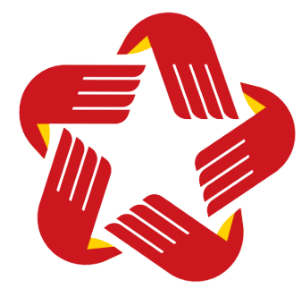 CHUNG TAY CẢI CÁCH HÀNH CHÍNHDANH MỤC THỦ TỤC HÀNH CHÍNHHÀNH CHÍNH PHỤC VỤDANH MỤC THỦ TỤC HÀNH CHÍNHSTTTên TTHCMã QR codeTrang1.Thủ tục thông báo thành lập thư viện đối với thư viện cộng đồng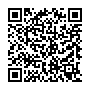 1-52.Thủ tục thông báo sáp, nhập, hợp nhất, chia tách thư viện đối với thư viện cộng đồng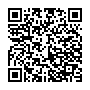 6-93.Thủ tục thông báo chấm dứt hoạt động thư viện cộng đồng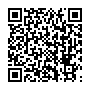 10-11CƠ QUAN CHỦ QUẢN (nếu có).1..........CỘNG HOÀ XÃ HỘI CHỦ NGHĨA VIỆT NAMĐộc lập - Tự do - Hạnh phúcCƠ QUAN CHỦ QUẢN (nếu có).........1........__________________CỘNG HOÀ XÃ HỘI CHỦ NGHĨA VIỆT NAMĐộc lập - Tự do - Hạnh phúc______________________________________________________CƠ QUAN CHỦ QUẢN (nếu có)…………1…………….
________________CỘNG HÒA XÃ HỘI CHỦ NGHĨA VIỆT NAM
Độc lập - Tự do - Hạnh phúc
_____________________________________________________Số: ………/TB-TV… …, ngày… … tháng…… năm ……CƠ QUAN THÀNH LẬP THƯ VIỆN/ NGƯỜI ĐẠI DIỆN THEO PHÁP LUẬT CỦA THƯ VIỆN
(Ký, ghi rõ họ tên, đóng dấu – nếu có)